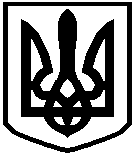 КИЇВСЬКА ОБЛАСНА ДЕРЖАВНА АДМІНІСТРАЦІЯРОЗПОРЯДЖЕННЯвід 11 червня 2021 р.                            Київ                                                    № 364Про реєстрацію статутів релігійних організаційВідповідно до Законів України «Про місцеві державні адміністрації», «Про свободу совісті та релігійні організації», розглянувши заяви релігійних організацій та додані до них документи, враховуючи висновок управління культури Київської обласної державної адміністрації від 13 травня 2021 року 
№ 1116/01-04:1. Зареєструвати: 1.1. Статут РЕЛІГІЙНОЇ ОРГАНІЗАЦІЇ «РЕЛІГІЙНА ГРОМАДА ПАРАФІЯ АРХИСТРАТИГА МИХАЇЛА КИЇВСЬКОЇ ЄПАРХІЇ УКРАЇНСЬКОЇ ПРАВОСЛАВНОЇ ЦЕРКВИ (ПРАВОСЛАВНОЇ ЦЕРКВИ УКРАЇНИ) С. ДЕМИДІВ ВИШГОРОДСЬКОГО РАЙОНУ КИЇВСЬКОЇ ОБЛАСТІ» (нова редакція).1.2. Статут РЕЛІГІЙНОЇ ОРГАНІЗАЦІЇ «РЕЛІГІЙНА ГРОМАДА ПАРАФІЯ НА ЧЕСТЬ СВЯТИХ ПЕРВОВЕРХОВНИХ АПОСТОЛІВ ПЕТРА І ПАВЛА КИЇВСЬКОЇ ЄПАРХІЇ УКРАЇНСЬКОЇ ПРАВОСЛАВНОЇ ЦЕРКВИ (ПРАВОСЛАВНОЇ ЦЕРКВИ УКРАЇНИ) С. ЛІСОВИЧІ ВИШГОРОДСЬКОГО РАЙОНУ КИЇВСЬКОЇ ОБЛАСТІ» (нова редакція).1.3. Статут РЕЛІГІЙНОЇ ОРГАНІЗАЦІЇ «РЕЛІГІЙНА ГРОМАДА ПАРАФІЯ РІЗДВА БОЖОЇ МАТЕРІ КИЇВСЬКОЇ ЄПАРХІЇ УКРАЇНСЬКОЇ ПРАВОСЛАВНОЇ ЦЕРКВИ (ПРАВОСЛАВНОЇ ЦЕРКВИ УКРАЇНИ) 
С. ЛЮТІЖ ВИШГОРОДСЬКОГО РАЙОНУ КИЇВСЬКОЇ ОБЛАСТІ» (нова редакція).1.4. Статут РЕЛІГІЙНОЇ ОРГАНІЗАЦІЇ «РЕЛІГІЙНА ГРОМАДА ПАРАФІЯ СВЯТОЇ ВЕЛИКОМУЧЕНИЦІ ПАРАСКЕВИ КИЇВСЬКОЇ ЄПАРХІЇ УКРАЇНСЬКОЇ ПРАВОСЛАВНОЇ ЦЕРКВИ (ПРАВОСЛАВНОЇ ЦЕРКВИ УКРАЇНИ) С. ГУСАЧІВКА ОБУХІВСЬКОГО РАЙОНУ КИЇВСЬКОЇ ОБЛАСТІ» (нова редакція).2. Управлінню культури Київської обласної державної адміністрації у встановленому порядку не пізніш як у десятиденний термін:21) письмово повідомити релігійні організації, зазначені в пункті 1, про це розпорядження;2) оформити на нових редакціях статутів релігійних організацій відмітки про їх реєстрацію.3. Контроль за виконанням цього розпорядження покласти на заступника голови Київської обласної державної адміністрації згідно з розподілом обов’язків.Голова адміністрації                   (підпис)                               Василь ВОЛОДІН